成都市武侯区新经济和科技局关于2023年第四次线上高新技术企业认定培训会参会报名的通知各相关企业：为做好2024年高新技术企业认定筹备工作，帮助相关企业学习掌握高企培育及认定相关政策及实务操作，我局将于12月28日邀请相关专家对区内企业进行线上高企认定培训，现将有关事项通知如下：一、培训时间2023年12月28日（星期四）上午10:00。二、培训讲师四川九鼎天元科技服务有限公司项目经理  林丽三、培训内容国家高新技术企业政策解读及实务操作    四、培训对象（一）拟于2024年申报高企技术负责人、财务负责人；（二）2021年认定、2024年资格到期的高新技术企业的企业技术负责人、财务负责人。 五、报名方式      参会企业扫描二维码自行报名并添加微信群，报名截止时间：12月28日10:00。联系人：向泓莹联系电话：85082792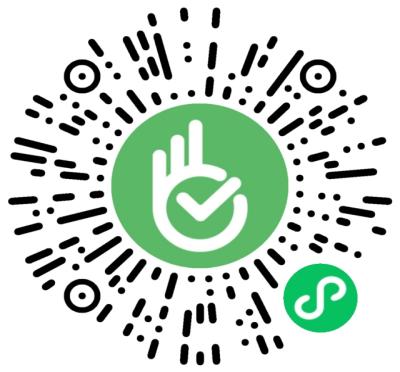 成都市武侯区新经济和科技局2023年12月25日 